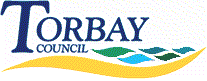 Torbay Fostering ServiceAssessment for a friend or family member of a registered foster carer to be a ‘back up’ carer1.0 	IntroductionThis guidance is to be used when assessing a friend or family member of aregistered foster carer to care for the children in placement with the foster carer for a short period of time ( up to 2 weeks maximum in any one episode).This document contains guidance and the assessment form itself.1.2	Please note this assessment is not used to assess applicants who wish to become registered foster carers.GuidanceThis assessment follows the guidance within Volume 4 Guidance for Fostering services (2011) within which it states:3.23 There is no requirement that where a looked after child visits or spends a holiday with their foster carer’s friends or relative that the individual must be approved as a local authority foster carer, as the child will remain formally placed with their usual foster carers. The aim is to ensure that an appropriate assessment is carried out to consider the suitability of the proposed arrangement and identifies any risks. This assessment must be carried out prior to a child/children being cared for overnight (outside of the babysitting and respite policy.)Usually this form will be used when foster carers are going on holiday or away for a short break and a member of the household or family takes over the care of the child for a short period of time. The Fostering Supervising/Support social worker should discuss and agree the proposed arrangements with the child’s social worker as part of a joint visit before starting the assessment. Agreement must be sought from the respective Child Care Team and Fostering Team Managers to progress to assessment. This assessment is not presented to foster panel. Details for placement planning should be included into the assessment as well as a safer caring plan being completed for each child as part of the process.The completed assessment, with the supporting information outlined above, should be sent to the Fostering Service Team Manager for agreement, who will then send to the Child’s social worker and Team Manager.Once agreed, the child’s social worker Team Manger will see approval from the child’s Head of Service.Once this has been agreed, the Back up carer agreement must be completed.Please see flow chart in appendix 1 for the overall process. FormsThe back up carer assessment template can be found in ....................... The back up carer agreement can be found. ........................Appendix 1Flow chart for back up carer assessment